Лексическая тема: «Космос»Развитие мелкой моторики. Координация движений в сочетании с речьюРаз, два, три, четыре, пять –(По одному загибают пальчики на обеих руках.)
В космос полетел отряд.(Соединяют ладошки вместе, поднимают руки вверх.)
Командир в бинокль глядит,(Пальца обеих рук соединяются с большими, образуя «бинокль».)
Что он видит впереди?
Солнце, планеты, спутники, кометы,(Загибают пальчики обеих рук)
Большую желтую луну. Расскажи инопланетянину кто ты.Заполни правильно свою анкету и придумай ответы в анкете этого симпатичного инопланетянина.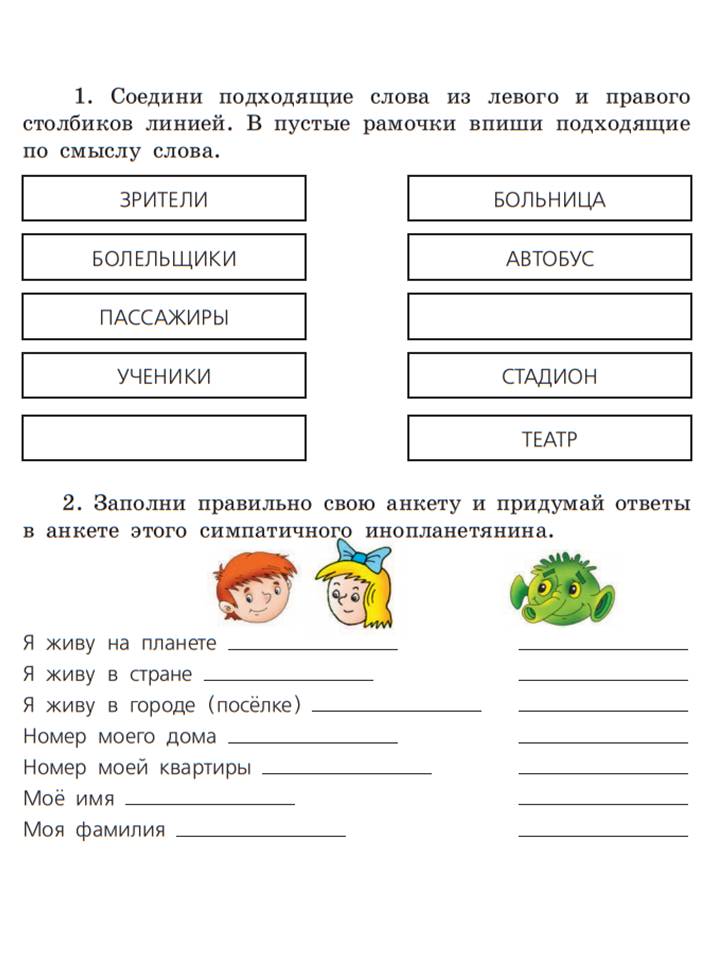 Посмотри на верхний рисунок. Запомни расположение на нем небесных тел относительно Солнца. Закрой рисунок листочком и по памяти дорисуй недостающие небесные тела на схеме внизу.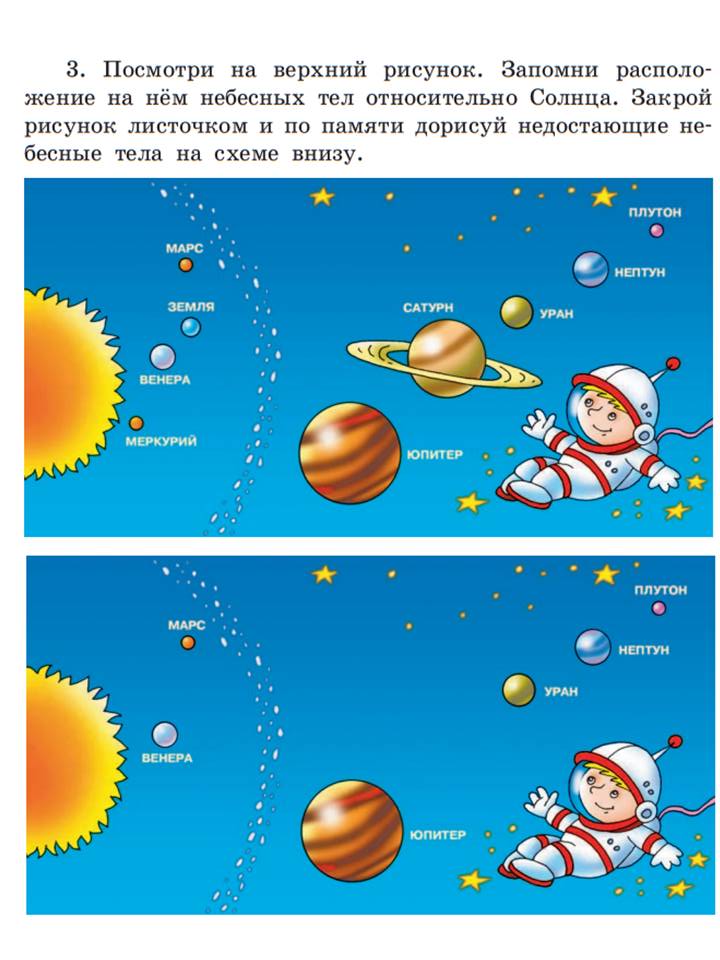 Помоги инопланетянину добраться до Земли. 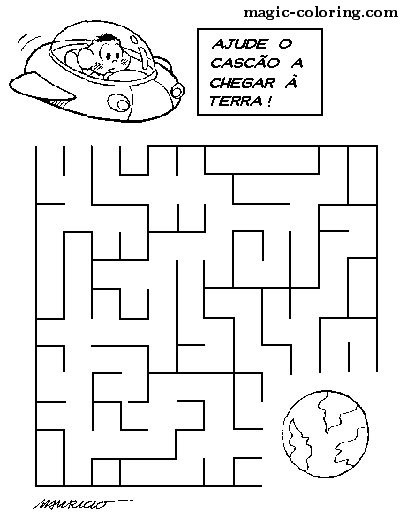 Пройди лабиринт.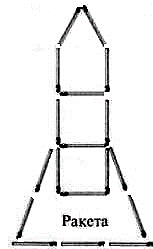 Выложи из палочек (спичек или карандашей) ракету по схеме.